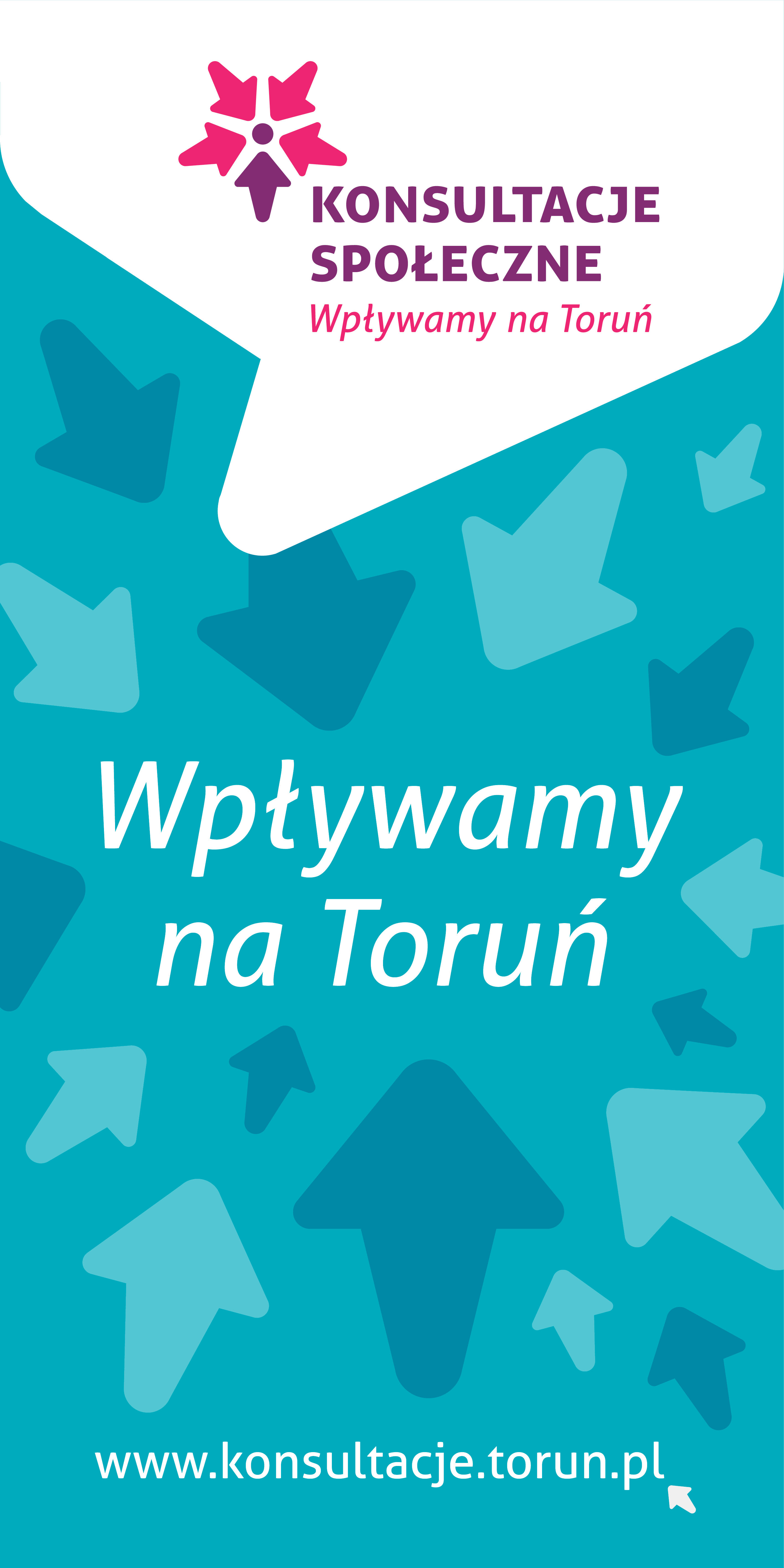 	SPRAWOZDANIE	Z KONSULTACJI SPOŁECZNYCHPROWADZONYCHPRZEZ GMINĘ MIASTA TORUŃ W 2022 R.Rada Społeczna ds. Konsultacji SpołecznychUrząd Miasta Toruniaul. Wały gen. Sikorskiego 8, 87-100 Toruńtel. 56 611 87 47,  e-mail: wksii@um.torun.plToruń, marzec 2023 r.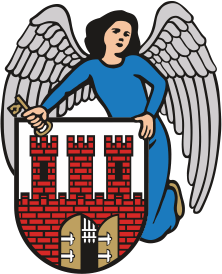 Spis treściI. WstępZgodnie z zapisami §12 punkt 2 Regulaminu Konsultacji Społecznych (załącznik do uchwały nr 508/13 RMT z dnia 21 lutego 2013 r. z późn. zm.) Rada Społeczna ds. Konsultacji Społecznych (RSdsKS) przedstawia Radzie Miasta Torunia sprawozdanie z konsultacji społecznych realizowanych w poprzednim roku kalendarzowym. RSdsKS  działa jako organ doradczy Prezydenta Miasta Torunia zajmujący się tematyką konsultacji społecznych. Rok 2022 był pierwszym rokiem działania RSdsKS piątej kadencji, powołanej na lata 2022-2023 zarządzeniem Prezydenta Miasta Torunia nr  326/21 z dnia 29 grudnia 2021 r., zmienionego zarządzeniem Prezydenta Miasta Torunia nr 396/22 z dnia 8 grudnia 2022 r . W skład RSdsKS wchodzą następujące osoby:przedstawiciele organizacji pozarządowych Torunia zgłoszeni w wyniku otwartego naboru 
Danuta Stępkowska, przedstawicielka organizacji pozarządowej,Marcin Łowicki, przedstawiciel organizacji pozarządowej,mieszkańcy Torunia zgłoszeni w wyniku otwartego naboru Jadwiga Pawlikowska,Jan Kwiatkowski,Szymon Wiśniewski,radni Miasta Torunia Dagmara Tuszyńska,Łukasz Walkusz,Witold Waczyński,
pracownicy Urzędu Miasta Torunia wskazani przez PrezydentaMagdalena Kamińska, Wydział Komunikacji Społecznej i Informacji,Paweł Piotrowicz, Wydział Komunikacji Społecznej i Informacji,Wojciech Cetkowski, Miejska Pracownia Urbanistyczna (od 8 grudnia 2022 r., poprzednio do 7 grudnia 2022 r. Artur Prażniewski, Biuro Rewitalizacji). Zadaniem Rady Społecznej ds. Konsultacji Społecznych jest w szczególności doradzanie Prezydentowi Torunia w sprawach związanych z konsultacjami społecznymi, opiniowanie wniosków o przeprowadzenie konsultacji społecznych składanych w corocznym naborze ogłaszanym przez Prezydenta Miasta, a także przedstawianie Radzie Miasta Torunia rocznego sprawozdania  z przeprowadzonych konsultacji wraz z wnioskami. II. Charakterystyka konsultacji prowadzonych przez Urząd Miasta Torunia w 2022 r.Plan konsultacji na 2022 r. został zatwierdzony uchwałą Rady Miasta Torunia nr 784/22 z dnia 27 stycznia 2022 r. Przewidywał on zrealizowanie 14 tematów konsultacyjnych:Gminny Program profilaktyki i rozwiązywania problemów alkoholowych, narkomanii oraz innych uzależnień na rok 2023,Program ochrony zdrowia psychicznego dla miasta Torunia na lata  2023 – 2028,Aktualizacja Strategii Rozwoju Kultury Miasta Torunia,Program współpracy Gminy Miasta Toruń z organizacjami pozarządowymi w 2023 r.,Model konsultowania miejscowych planów zagospodarowania przestrzennego,Centralne place zabaw (koncepcja projektowa),Zmiany tras  linii komunikacji miejskiej,Program profilaktyki przeciwnowotworowej „Toruń bez raka”,Zagospodarowania terenu fosy pomiędzy ul. Podmurną a ul. Przedzamcze,Uspokojenie ruchu na ulicach Kosynierów Kościuszkowskich na całej długości, ul. Ligi Polskiej na odcinku od Szosy Lubickiej do Ronda Honorowych Dawców Krwi,Program  Rozwoju Turystyki dla Miasta Torunia do 2030 r.,Zagospodarowanie terenu w rejonie skrzyżowania ulic Sienkiewicza/Krasińskiego,Rewitalizacja i zagospodarowanie obszaru „Kacze doły” – projekt,Cykl konsultacji społecznych dla dróg lokalnych w ramach programu „Zaprojektuj ulicę”.W ciągu 2022 r. przeprowadzono i podsumowano lub przeprowadzono konsultacje wskazane w pozycjach: nr 1, nr 4, nr 5, nr 7, nr 9, nr 10, nr 11 oraz nr 12.Pozycje o numerach: 2, 3 oraz 8 zostały wpisane do Planu konsultacji społecznych na rok 2023.Temat ujęty w pozycji 13, stanowiący ostatni etap konsultacji w tej sprawie – będzie mógł być podjęty po wykonaniu koncepcji projektowej, która uwzględni zagadnienia zgłoszone przez mieszkańców podczas już przeprowadzonych konsultacji w sprawie zagospodarowania tego terenu.Dodatkowo, poza listą wskazaną w planie, w 2022 r. poddano konsultacjom następujące tematy:15) Usługi społeczne dla mieszkańców – zbieramy opinie (w sprawie dokumentu pn. „Diagnoza potrzeb i potencjału społeczności lokalnej w zakresie usług społecznych w Gminie Miasta Toruń"),16) Aktualizacja Regulaminu budżetu obywatelskiego (I etap).17) Szczególną formą konsultacji społecznych, realizowaną w trybie odrębnych przepisów krajowych i lokalnych, była kolejna edycja budżetu obywatelskiego w Toruniu - na rok 2023.Łącznie w 2022 r. Wydział Komunikacji Społecznej i Informacji przeprowadził w 11 procesów konsultacyjnych, w tym procedurę budżetu obywatelskiego na 2023 r.Wszystkim konsultacjom towarzyszyła akcja informacyjno-promocyjna, która obejmowała takie działania jak: informacje przekazywane za pośrednictwem mediów; publikacje na miejskich stronach internetowych (w szczególności www.torun.pl oraz www.konsultacje.torun.pl, www.bip.torun.pl); publikacje na miejskich stronach w serwisach społecznościowych (w szczególności Mój Toruń w serwisie Facebook); komunikaty przekazywane za pomocą systemu Toruń SMS; plakaty; ulotki informacyjne; spoty radiowe; powiadomienia mailowe kierowane do radnych, do rad okręgów, organizacji pozarządowych, innych podmiotów będących w kręgu zdiagnozowanych interesariuszy procesu konsultacyjnego.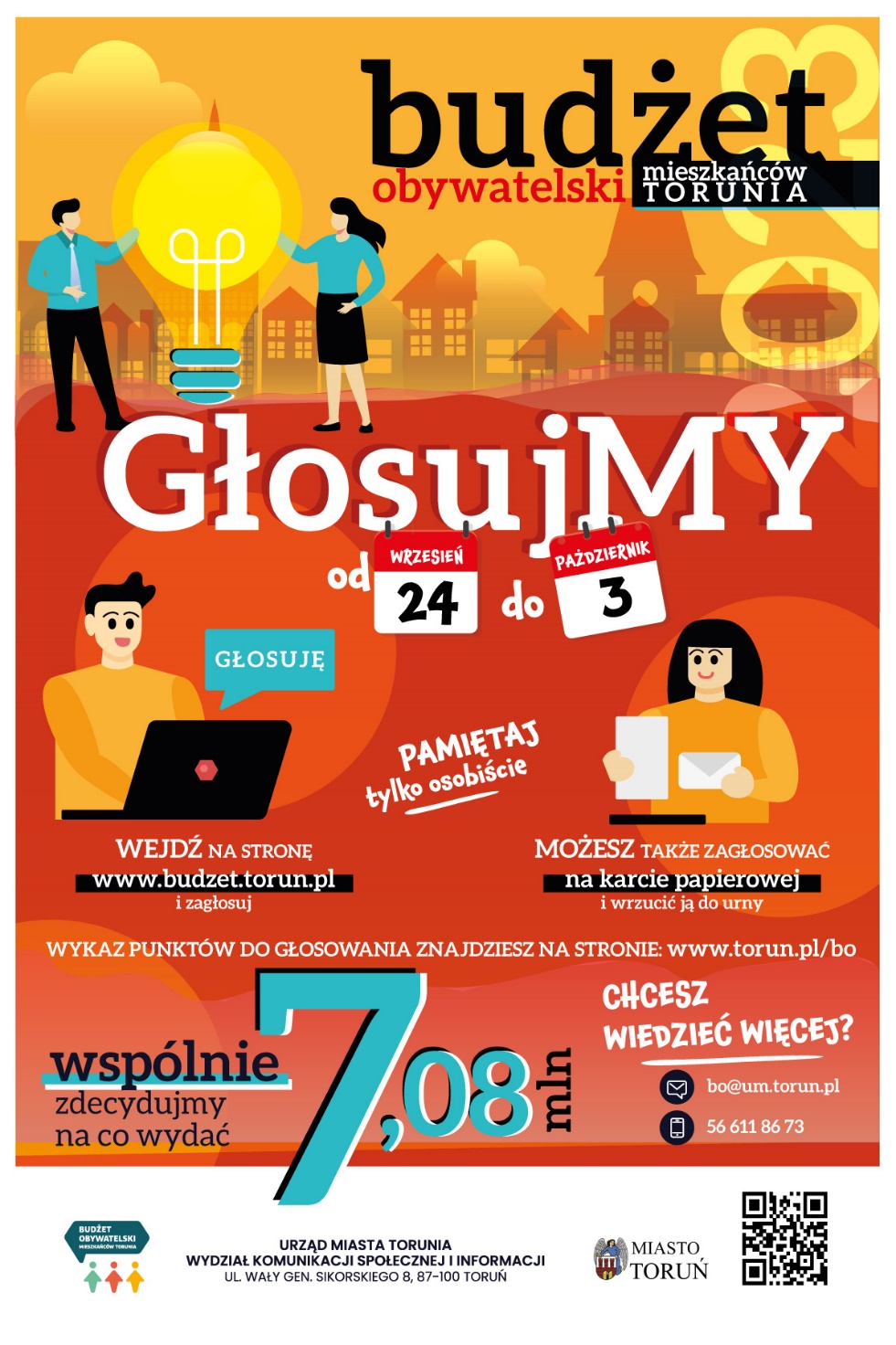 Podstawowe dane statystyczneW 2022 r. Wydział Komunikacji Społecznej i Informacji Urzędu Miasta Torunia przeprowadził łącznie 11 procesów konsultacyjnych, w tym procedurę budżetu obywatelskiego na 2023 r. Tematyka przeprowadzonych konsultacji obejmowała (z wyłączeniem procedury budżetu obywatelskiego):Problematyka społeczna  – 2 tematyRuch pieszy, drogowy, komunikacja  – 2  tematyZagospodarowanie przestrzeni – 2 tematyTurystyka – 1 tematWspółpraca z NGO – 1 temat Model konsultowania mpzp – 1 tematRegulamin budżetu obywatelskiego – 1 tematWykres nr 1: Tematyka konsultacji społecznych (z wyłączeniem procedury budżetu obywatelskiego)Najwięcej procesów dotyczyło zagospodarowania przestrzeni (łącznie 3), spraw drogowych i komunikacyjnych (2) oraz problematyki społecznej (2).Spośród zrealizowanych konsultacji 5 dotyczyło dokumentów programowych i projektów aktów prawnych, a 6 kwestii praktycznych, takich jak: zagospodarowanie przestrzeni, komunikacja, ruch drogowy itp.Wykres nr 2: Proporcja typów prowadzonych konsultacjiŁącznie w 2022 r. w zrealizowanych konsultacjach społecznych wzięło udział ok. 10 680 osób, z czego ok. 440 - w konsultacjach dokumentów programowych i projektów aktów prawnych, ok. 10240 – w konsultacjach dotyczących szczegółowych rozwiązań praktycznych (np. zagospodarowania przestrzennego, ruchu drogowego, budżetu obywatelskiego). Wykres nr 3: Proporcja liczby uczestników w zależności od typu konsultacji
Podsumowanie zrealizowanych procesów konsultacyjnychSkrócone charakterystyki poszczególnych procesów konsultacyjnych1.  Gminny Program profilaktyki i rozwiązywania problemów alkoholowych oraz przeciwdziałania narkomanii na rok 20232.  Program współpracy Gminy Miasta Toruń z organizacjami pozarządowymi  w 2023r.3. Plan na plan (model konsultowania miejscowych planów zagospodarowania przestrzennego)4. Zmiany tras linii komunikacji miejskiej5. Zagospodarowanie terenu fosy pomiędzy ul. Podmurną a ul. Przedzamcze6. Uspokojenie ruchu na ulicach Kosynierów Kościuszkowskich na całej długości, ul. Ligi Polskiej na odcinku od Szosy Lubickiej do Ronda Honorowych Dawców Krwi7. Program rozwoju turystyki dla Miasta Torunia do 2030 r. 8. Zagospodarowanie terenu w rejonie skrzyżowania ulic Sienkiewicza/Krasińskiego9. Usługi społeczne dla mieszkańców – zbieramy opinie10. Aktualizacja Regulaminu budżetu obywatelskiego (I etap)Budżet obywatelski Torunia na  2023 r. 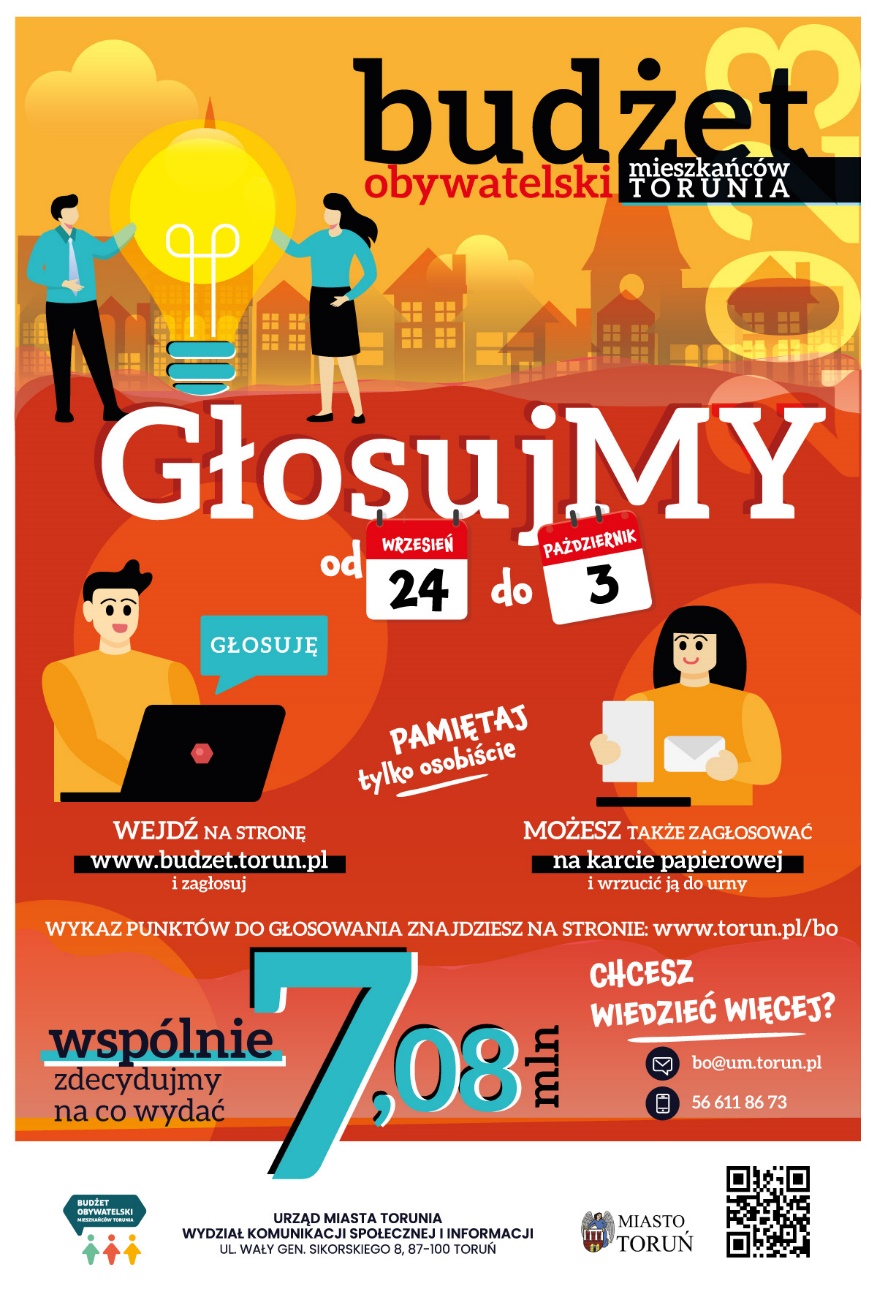 Podsumowanie i wnioski1) W 2022 r. Wydział Komunikacji Społecznej i Informacji Urzędu Miasta Torunia zrealizował 11 procesów konsultacyjnych,  w tym procedurę budżetu obywatelskiego na 2023 r. 2) Tematyka przeprowadzonych konsultacji była szeroka i obejmowała następujące kwestie  (z wyłączeniem procedury budżetu obywatelskiego):Problematyka społeczna  – 2 tematyRuch pieszy, drogowy, komunikacja  – 2  tematyZagospodarowanie przestrzeni – 2 tematyTurystyka – 1 tematWspółpraca z NGO – 1 temat Model konsultowania mpzp – 1 tematRegulamin budżetu obywatelskiego – 1 temat3) Spośród zrealizowanych konsultacji: 5 dotyczyło dokumentów programowych i projektów aktów prawnych, a 6 kwestii praktycznych, takich jak urządzenie przestrzeni, ruch drogowy, bezpieczeństwo pieszych itp. 4) Łącznie w 2022 r. w konsultacjach społecznych wzięło udział ok. 10 680 osób. 5) Dodatkowe informacje o przeprowadzonych konsultacjach społecznych są dostępne na stronie internetowej: www.konsultacje.torun.pl w dziale „Konsultacje społeczne”, gdzie publikowane są raporty z przeprowadzonych konsultacji społecznych. Wnioski końcowe:Udział mieszkańców  w konsultacjach społecznych utrzymywał się na podobnym poziomie jak w latach poprzednich. W 2022 r. aktywnie w procesy konsultacyjne zaangażowało się ok. 10 680 osób. Aktywność mieszkańców w konsultacjach jest zdecydowanie większa w procesach dotyczących ich przestrzeni życiowej oraz mających wpływ na ich codzienne funkcjonowanie. Mniejsze zaangażowanie obserwuje się przypadku konsultowania dokumentów strategicznych, programów.  Rada Społeczna ds. Konsultacji Społecznych rekomenduje wykorzystywanie atrakcyjnych dla mieszkańców form konsultacji oraz odpowiednią, efektywną komunikację procesów skierowaną do zainteresowanych grup mieszkańców. Rada Społeczna ds. Konsultacji Społecznych rekomenduje zwiększenie zespołu pracowników WKSiI przygotowującego i realizującego procesy konsultacyjne.W przypadku konsultowania obszernych i napisanych fachowym językiem dokumentów Rada Społeczna zaleca każdorazowo zamieszczać syntetyczne streszczenie tych dokumentów, napisane przystępnym językiem, a także stosowanie uproszczonych materiałów graficznych ułatwiających zrozumienie zagadnień poddawanych konsultacjom./-/Paweł PiotrowiczPrzewodniczący Rady Społecznejds. Konsultacji SpołecznychLp.TematInicjator konsultacjiZastosowane technikiLiczba uczestników lub podmiotów zaangażowa-nychw proces konsultacji (ok.)Współpraca merytoryczna1.Gminny Program profilaktyki i rozwiązywania problemów alkoholowych, narkomanii oraz innych uzależnień na rok 2023Prezydent Miasta Toruniadyżur konsultacyjny, konsultacje internetowe30Wydział Zdrowia i Polityki Społecznej  2.Program współpracy Gminy Miasta Toruń                   z organizacjami pozarządowymi w 2023 r.Prezydent Miasta Toruniaspotkanie konsultacyjne, konsultacje w ramach RDPP, konsultacje internetowe 40Rada Działalności Pożytku Publicznego Miasta Torunia, działy merytoryczne UMT i jednostki odpowiedzialne za współprace z NGO 3.Model konsultowania miejscowych planów zagospodarowania przestrzennegoPrezydent Miasta Toruniaspotkanie z mieszkańcami, konsultacje internetowe80Miejska Pracownia Urbanistyczna4. Zmiany tras  linii komunikacji miejskiej (I i II etap)Prezydent Miasta Toruniakonsultacje internetowe, zbieranie uwag od rad okręgów550Wydział Gospodarki Komunalnej5.Zagospodarowania terenu fosy pomiędzy ul. Podmurną a ul. PrzedzamczePrezydent Miasta Toruniaspacer badawczy, konsultacje internetowe 15Wydział Środowiska i Ekologii, Biuro Miejskiego Konserwatora Zabytków, Toruńska Agenda Kulturalna6.Uspokojenie ruchu na ulicach Kosynierów Kościuszkowskich na całej długości, ul. Ligi Polskiej na odcinku od Szosy Lubickiej do Ronda Honorowych Dawców KrwiPrezydent Miasta Toruniaspotkanie konsultacyjne, konsultacje internetowe15Wydział Gospodarki Komunalnej, Miejski Zarząd Dróg7.Program  Rozwoju Turystyki dla Miasta Torunia do 2030 r.Prezydent Miasta Toruniaspotkanie konsultacyjne on-line, konsultacje internetowe 20Wydział Promocji i Turystyki8.Zagospodarowanie terenu w rejonie skrzyżowania ulic Sienkiewicza/KrasińskiegoPrezydent Miasta Toruniaspotkanie konsultacyjne, spacer badawczy, konsultacje internetowe99.Usługi społeczne dla mieszkańców – zbieramy opinie Prezydent Miasta Toruniawarsztat konsultacyjny, konsultacje internetowe, badanie ankietowe340Toruńskie Centrum Usług Społecznych10.Aktualizacja Regulaminu budżetu obywatelskiegoPrezydent Miasta Toruniaspotkanie z mieszkańcami, konsultacje internetowe1011.Budżet obywatelski Torunia
na 2023 r.Rada Miasta Torunia, Prezydent Miasta Toruniakonsultacje internetowe, konsultacje mailowe i telefoniczne,  głosowanie za pomocą Internetu oraz  papierowych kart w Centrach Aktywności Lokalnej, miejskiej instytucji kultury i punktach informacyjnych UMT9 565działy UMT i jednostki miejskie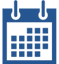 TerminTermin18 października – 4 listopada 2022 r.18 października – 4 listopada 2022 r.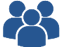 Liczba uczestnikówLiczba uczestnikówNa etapie partycypacyjnego tworzenia projektu dokumentu z udziałem  organizacji pozarządowych – ok. 20 osóbW części otwartej procesu 1 organizacja pozarządowa i 1 instytucja kulturyNa etapie partycypacyjnego tworzenia projektu dokumentu z udziałem  organizacji pozarządowych – ok. 20 osóbW części otwartej procesu 1 organizacja pozarządowa i 1 instytucja kultury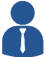 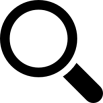 OrganizatorzyPrzedmiot konsultacjiOrganizatorzyPrzedmiot konsultacjiWydział Komunikacji Społecznej i Informacji we współpracyz Wydziałem Zdrowia i Polityki SpołecznejUrząd Miasta Torunia we współpracy z jednostkami odpowiedzialnymi za realizację zadań z zakresu  profilaktyki uzależnień i lokalnymi organizacjami pozarządowymi działającymi w tym zakresie, a także wspólnie z członkami Gminnej Komisji Rozwiązywania Problemów Alkoholowych w Toruniu, przygotował projekt „Gminnego programu profilaktyki i rozwiązywania problemów alkoholowych oraz przeciwdziałania narkomanii na rok 2023”. To ważny dokument, który określa strategię w zakresie profilaktyki oraz redukcji szkód związanych z używaniem substancji psychoaktywnych w społeczności lokalnej. Chcieliśmy poznać opinie mieszkańców na temat tego projektu.Wydział Komunikacji Społecznej i Informacji we współpracyz Wydziałem Zdrowia i Polityki SpołecznejUrząd Miasta Torunia we współpracy z jednostkami odpowiedzialnymi za realizację zadań z zakresu  profilaktyki uzależnień i lokalnymi organizacjami pozarządowymi działającymi w tym zakresie, a także wspólnie z członkami Gminnej Komisji Rozwiązywania Problemów Alkoholowych w Toruniu, przygotował projekt „Gminnego programu profilaktyki i rozwiązywania problemów alkoholowych oraz przeciwdziałania narkomanii na rok 2023”. To ważny dokument, który określa strategię w zakresie profilaktyki oraz redukcji szkód związanych z używaniem substancji psychoaktywnych w społeczności lokalnej. Chcieliśmy poznać opinie mieszkańców na temat tego projektu.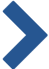 PodsumowaniePodsumowanieKonsultacje społeczne w sprawie „Gminnego programu profilaktyki i rozwiązywania problemów alkoholowych oraz przeciwdziałania narkomanii na rok 2023” dały mieszkańcom możliwość wnoszenia uwag oraz opinii do ww. dokumentu przygotowanego w procedurze partycypacyjnej z udziałem podmiotów, w tym ngo, działających w sferze, której dotyczy tworzony dokument. W trakcie konsultacji otwartych  wniesiono 9 uwag, z których 8 zostało uwzględnionych w treści projektu uchwały Rady Miasta Torunia w sprawie Programu. Radni Miasta Torunia na sesji w dniu 15 grudnia 2022 r. przyjęli uchwałę w sprawie „Gminnego programu profilaktyki i rozwiązywania problemów alkoholowych oraz przeciwdziałania narkomanii na rok 2023” (uchwała nr 994/22 z dnia 15 grudnia 2002 r.).Konsultacje społeczne w sprawie „Gminnego programu profilaktyki i rozwiązywania problemów alkoholowych oraz przeciwdziałania narkomanii na rok 2023” dały mieszkańcom możliwość wnoszenia uwag oraz opinii do ww. dokumentu przygotowanego w procedurze partycypacyjnej z udziałem podmiotów, w tym ngo, działających w sferze, której dotyczy tworzony dokument. W trakcie konsultacji otwartych  wniesiono 9 uwag, z których 8 zostało uwzględnionych w treści projektu uchwały Rady Miasta Torunia w sprawie Programu. Radni Miasta Torunia na sesji w dniu 15 grudnia 2022 r. przyjęli uchwałę w sprawie „Gminnego programu profilaktyki i rozwiązywania problemów alkoholowych oraz przeciwdziałania narkomanii na rok 2023” (uchwała nr 994/22 z dnia 15 grudnia 2002 r.).TerminTermin28 czerwca – 7 października  2022 r.28 czerwca – 7 października  2022 r.Liczba uczestnikówLiczba uczestnikówok. 40 osób wzięło udział w spotkaniu konsultacyjnym, 1 organizacja pozarządowa zgłosiła uwagi drogą elektronicznąok. 40 osób wzięło udział w spotkaniu konsultacyjnym, 1 organizacja pozarządowa zgłosiła uwagi drogą elektronicznąOrganizatorzyPrzedmiot konsultacjiOrganizatorzyPrzedmiot konsultacjiWydział Komunikacji Społecznej i Informacji we współpracy  z Radą Działalności Pożytku Publicznego Miasta ToruniaWspólnie z mieszkańcami chcieliśmy porozmawiać o projekcie „Programu współpracy Gminy Miasta Toruń  z organizacjami pozarządowymi w 2023 r.”. Celem przeprowadzonych konsultacji było wypracowanie w procedurze partycypacyjnej projektu dokumentu regulującego współpracę pomiędzy GMT z organizacjami pozarządowymi w 2023.Wydział Komunikacji Społecznej i Informacji we współpracy  z Radą Działalności Pożytku Publicznego Miasta ToruniaWspólnie z mieszkańcami chcieliśmy porozmawiać o projekcie „Programu współpracy Gminy Miasta Toruń  z organizacjami pozarządowymi w 2023 r.”. Celem przeprowadzonych konsultacji było wypracowanie w procedurze partycypacyjnej projektu dokumentu regulującego współpracę pomiędzy GMT z organizacjami pozarządowymi w 2023.PodsumowaniePodsumowanieCelem przeprowadzonych konsultacji było wypracowanie w procedurze partycypacyjnej projektu dokumentu regulującego współpracę pomiędzy GMT i organizacjami pozarządowymi w 2023 r. Harmonogram konsultacji i narzędzia do tego procesu zostały opracowane we współpracy z Radą Działalności Pożytku Publicznego Miasta Torunia.Program współpracy GMT z NGO na 2023 r., uwzględniający uwagi środowiska pozarządowego, został przyjęty na sesji w dniu 17 listopada 2023 r. (uchwała RMT nr 972/22 z dnia 17 listopada 2022 r.).Celem przeprowadzonych konsultacji było wypracowanie w procedurze partycypacyjnej projektu dokumentu regulującego współpracę pomiędzy GMT i organizacjami pozarządowymi w 2023 r. Harmonogram konsultacji i narzędzia do tego procesu zostały opracowane we współpracy z Radą Działalności Pożytku Publicznego Miasta Torunia.Program współpracy GMT z NGO na 2023 r., uwzględniający uwagi środowiska pozarządowego, został przyjęty na sesji w dniu 17 listopada 2023 r. (uchwała RMT nr 972/22 z dnia 17 listopada 2022 r.).Termin18 października – 30 listopada 2022 r.Liczba uczestnikówOkoło 70 osób wzięło udział w spotkaniu konsultacyjnym; 4 mieszkańców i 2 Rady Okręgu zgłosiły swoje uwagi drogą elektroniczną, łącznie ok. 80 osób uczestniczyło w procesie.OrganizatorzyWydział Komunikacji Społecznej i Informacji we współpracy  z Miejską Pracownią Urbanistyczną Przedmiot konsultacjiW ramach konsultacji rozmawialiśmy z mieszkańcami o tym, jak ich zdaniem można by zmodyfikować sposób konsultowania miejscowych planów zagospodarowania przestrzennego, jakie są pomysły i oczekiwania torunian w tym zakresie, w jaki sposób możemy rozszerzyć obowiązującą procedurę wynikającą z przepisów prawa i dotychczasowej praktyki.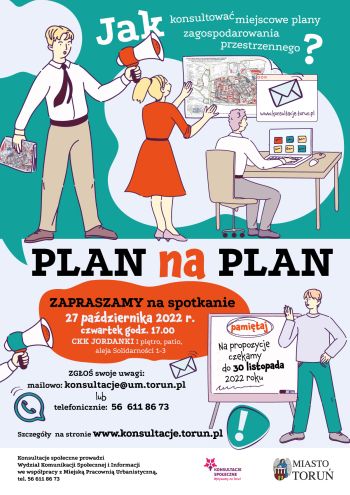 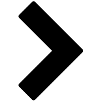 PodsumowanieKonsultacje były okazją zgłoszenia wielu ciekawych propozycji i opinii dotyczących procedur planowania przestrzennego, stosowanych w Toruniu Proces będzie kontynuowany w roku 2023. Przewiduje się zorganizowanie kolejnego spotkania informacyjno-dyskusyjnego-podsumowującego, podczas którego zostaną przedstawione i przedyskutowane propozycje rozwoju udziału mieszkańców w procesach tworzenia miejscowych planów zagospodarowania przestrzennego, na podstawie złożonych propozycji. Termin9 kwietnia – 30 lipca 2022 r. Liczba uczestnikówok. 550 osób wzięło udział w I i II etapie konsultacji OrganizatorzyPrzedmiot konsultacjiWydział Komunikacji Społecznej i Informacji we współpracy  z Wydziałem Gospodarki Komunalnej Komunikacja miejska jest jednym z czynników wpływających na komfort życia w mieście. Odpowiednia ilość linii autobusowych i tramwajowych oraz możliwość szybkiego podróżowania pomiędzy poszczególnymi osiedlami oraz miejscami ważnymi z punktu widzenia mieszkańca miasta to wyznaczniki dobrze zarządzanego systemu komunikacyjnego. Chcieliśmy zapytać torunian, jakie mają propozycje i uwagi dotyczące przebiegu i częstotliwości kursowania linii komunikacji miejskiej.  PodsumowaniePrzeprowadzone  konsultacje były okazją do zgłaszania opinii i postulatów w zakresie funkcjonowania komunikacji miejskiej w Toruniu. Złożono ponad pół tysiąca uwag, nierzadko wzajemnie wykluczających się. Obszerny materiał zebrany w I etapie konsultacji został przekazany do zaopiniowania radom okręgów, obecnie jest analizowany przez Wydział Gospodarki Komunalnej. Proces będzie kontynuowany w roku 2023. Przewiduje się zorganizowanie spotkania informacyjno-podsumowującego, podczas którego zostaną przedstawione i przedyskutowane wyniki analizy. Termin26 maja – 30 czerwca 2022 r.Liczba uczestnikówok. 10 osób wzięło udział w spotkaniu otwartym; 2 osoby przesłały uwagi drogą elektronicznąOrganizatorzyWydział Komunikacji Społecznej i Informacji we współpracy z Wydziałem Środowiska i Ekologii, Biurem Miejskiego Konserwatora Zabytków oraz  Toruńska Agendą KulturalnąPrzedmiot konsultacjiPodsumowanieWspólnie z mieszkańcami zastanawialiśmy się, jak powinien zostać zagospodarowany teren Fosy Zamkowej Zachodniej, pomiędzy ulicami Podmurną i Przedzamcze. Obecnie na części fosy znajduje się plac zabaw i urządzenia do street workoutu. Miejsce jest wykorzystywane do organizacji różnego typu imprez i wydarzeń okolicznościowych, głównie koncertów i pokazów rekonstrukcyjnych. Chcieliśmy zapytać mieszkańców, jakie jeszcze mają pomysły na wykorzystanie tej przestrzeni, co jeszcze mogłoby znaleźć się w tym miejscu.Przeprowadzone konsultacje dały mieszkańcom możliwość wnoszenia uwag oraz opinii w zakresie zagospodarowania terenu Fosy Zamkowej Zachodniej. Konsultowany teren to obszar o wyjątkowych walorach historyczno-kulturowych, podlegający ochronie prawnej. Nie wszystkie postulaty dotyczące zagospodarowania tej przestrzeni,  zgłoszone przez mieszkańców w ramach konsultacji społecznych, są możliwe do zrealizowania z uwagi na ograniczenia  wynikające właśnie z tych uwarunkowań.   W roku 2022 r. został zgłoszony projekt w ramach budżetu obywatelskiego na 2023 r. pn. „Zagospodarowanie zielenią terenu pod murami zamku oraz ławeczki”. Projekt został wybrany przez mieszkańców w głosowaniu i jest zaplanowany do  wykonania w 2023 r.  Realizacja tego zadania pozwoli na zagospodarowanie części konsultowanego terenu, naprawę nawierzchni, montaż ławek, śmietników, wykonanie nasadzeń zieleni średniej i niskiej,  nieprzysłaniającej murów Zamku Krzyżackiego. Termin5 - 27 maja 2022 r.Liczba uczestników10 osób wzięło udział w spotkaniu, 3 osoby oraz Rada Okręgu Skarpa zgłosiły uwagi drogą elektroniczną,OrganizatorzyWydział Komunikacji Społecznej i Informacji we współpracy  z Wydziałem Gospodarki Komunalnej i Miejskim Zarządem Dróg Przedmiot konsultacjiRada Okręgu Skarpa wystąpiła do Prezydenta Miasta Torunia  z wnioskiem o przeprowadzenie konsultacji społecznych  w sprawie uspokojenia ruchu na ulicach Kosynierów Kościuszkowskich oraz Ligi Polskiej - na odcinku od Szosy Lubickiej do ronda Honorowych Dawców Krwi. Wnioskodawcy wskazali, że wprowadzenie dodatkowych rozwiązań infrastrukturalnych i ograniczenie prędkości przyczyni się do uspokojenia ruchu na tych ulicach. Wspólnie z mieszkańcami chcieliśmy zastanowić się, jakie rozwiązania można wprowadzić w tym rejonie, aby uczestnicy ruchu, w tym piesi korzystający  z tej przestrzeni, czuli się bezpiecznie.Podsumowanie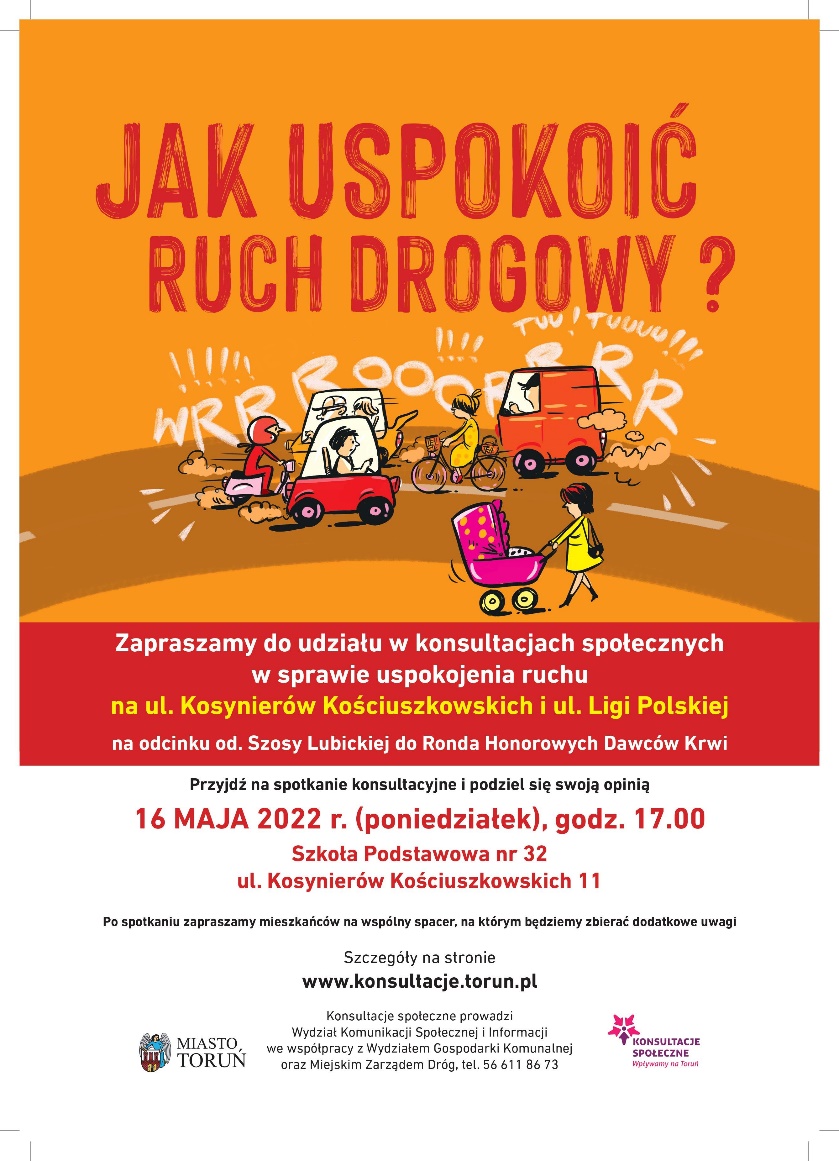 Przeprowadzone konsultacje dały mieszkańcom możliwość wnoszenia uwag oraz opinii w zakresie uspokojenia ruchu na ul. Kosynierów Kościuszkowskich i Ligi Polskiej na odcinku od ul. Szosa Lubicka do ronda Honorowych Dawców Krwi.Zgłoszone uwagi zostały przeanalizowane przez Miejski Zarząd Dróg oraz Wydział Gospodarki Komunalnej. W celu wypracowania optymalnych rozwiązań służących poprawie bezpieczeństwa Urząd Miasta Torunia  zlecił wykonanie projektu zmiany stałej organizacji ruchu na rondzie Honorowych Dawców Krwi, zamontował progi zwalniające w wybranych lokalizacjach, zlikwidował możliwość nielegalnego parkowania w pobliżu przejść dla pieszych. 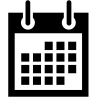 Termin2 – 18 lutego 2022 r.Liczba uczestników15 osób wzięło udział w dyżurze konsultacyjnym, 2 mieszkańców, 2 organizacje pozarządowe oraz jedna instytucja zgłosiły uwagi drogą elektroniczną.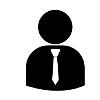 OrganizatorzyPrzedmiot konsultacjiWydział Komunikacji Społecznej i Informacji  we współpracy  z Wydziałem Promocji i Turystyki Wspólnie z mieszkańcami chcieliśmy porozmawiać o projekcie „Programu rozwoju turystyki dla miasta Torunia do 2030 r.”, przygotowanym przez Wydział Promocji i Turystyki. Projekt dokumentu uwzględnia cel nadrzędny – turystykę zrównoważoną. Według Światowej Organizacji Turystycznej turystyka zrównoważona powinna w optymalny sposób wykorzystywać zasoby przyrodnicze i kulturowe, respektować odrębność społeczno-kulturową oraz jednocześnie zapewniać korzyści ekonomiczne i społeczne wszystkim podmiotom zaangażowanym w jej rozwój.  Zapytaliśmy torunian, co sądzą o tym projekcie.PodsumowaniePrzeprowadzone konsultacje dały mieszkańcom możliwość wnoszenia uwag oraz opinii do projektu „Programu rozwoju turystki dla miasta Torunia do 2030 r.”  W trakcie konsultacji wniesiono 48 uwag i propozycji, z których:- 12 zostało uwzględnionych w projekcie uchwały Rady Miasta Torunia w sprawie Programu rozwoju turystyki dla miasta Torunia do 2030 r., - 22 tematy zostały już ujęte w konsultowanym projekcie dokumentu. Projekt dokumentu,  uwzględniający uwagi mieszkańców, został przekazany radnym Miasta Torunia, którzy na sesji w dniu 12 maja 2022 r. przyjęli „Program rozwoju turystyki dla miasta Torunia do 2030 r.” (uchwała RMT nr 859/22).     Termin     Termin        1 – 31 marca 2022 r.        1 – 31 marca 2022 r.Liczba uczestnikówLiczba uczestników9 osób wzięło udział w spotkaniu konsultacyjnym i w pracy przy mapach, a następnie w spacerze badawczym.9 osób wzięło udział w spotkaniu konsultacyjnym i w pracy przy mapach, a następnie w spacerze badawczym.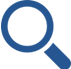 OrganizatorzyPrzedmiotKonsultacjiOrganizatorzyPrzedmiotKonsultacjiWydział Komunikacji Społecznej i Informacji Przedmiotem konsultacji było zagospodarowanie terenu przy ulicy Krasińskiego 72. Jest to teren należący do gminy, którym zarządza obecnie Centrum Placówek Opiekuńczo-Wychowawczych „Młody Las”. Na terenie znajduje się obecnie zaniedbane boisko trawiaste z dwiema bramkami, betonowe boisko do koszykówki oraz część ogrodowa z piaskownicą i świeżymi nasadzeniami drzew. W procesie budżetu obywatelskiego na rok 2022 zgłoszony został projekt dotyczący modernizacji placu, jednak w związku z niesprecyzowanym zakresem nie został dopuszczony do głosowania. Autorzy projektu zostali zaangażowani do procesu konsultacyjnego. W procesie zrealizowano zbieranie uwag drogą elektroniczną, telefoniczną oraz pisemną, spotkanie konsultacyjne z mieszkańcami oraz warsztat plenerowy wraz z mapowaniem pomysłów.  Ponadto w ramach konsultacji przeprowadzono konkurs plastyczny „Zakątek moich marzeń”.Wydział Komunikacji Społecznej i Informacji Przedmiotem konsultacji było zagospodarowanie terenu przy ulicy Krasińskiego 72. Jest to teren należący do gminy, którym zarządza obecnie Centrum Placówek Opiekuńczo-Wychowawczych „Młody Las”. Na terenie znajduje się obecnie zaniedbane boisko trawiaste z dwiema bramkami, betonowe boisko do koszykówki oraz część ogrodowa z piaskownicą i świeżymi nasadzeniami drzew. W procesie budżetu obywatelskiego na rok 2022 zgłoszony został projekt dotyczący modernizacji placu, jednak w związku z niesprecyzowanym zakresem nie został dopuszczony do głosowania. Autorzy projektu zostali zaangażowani do procesu konsultacyjnego. W procesie zrealizowano zbieranie uwag drogą elektroniczną, telefoniczną oraz pisemną, spotkanie konsultacyjne z mieszkańcami oraz warsztat plenerowy wraz z mapowaniem pomysłów.  Ponadto w ramach konsultacji przeprowadzono konkurs plastyczny „Zakątek moich marzeń”.PodsumowaniePodsumowaniePrzeprowadzone konsultacje umożliwiły mieszkańcom złożenie pomysłów, propozycji, opinii i uwag w sprawie zagospodarowania terenu przy ul. Krasińskiego 72.Konsultacje cieszyły się umiarkowanym zainteresowaniem mieszkańców. Część z obecnych osób nie miała konkretnych propozycji, wskazując na potrzebę realizacji długotrwałego procesu konsultacyjnego, podczas którego można by rozpoznać potrzeby mieszkańców związane z tym terenem. Podczas pracy przy mapach oraz spaceru badawczego zebrano jednak pewien katalog zagadnień - propozycji wykorzystania placu, wyposażenia w urządzenia oraz organizacji jego funkcjonowania.Należy odnotować, że z jednej strony uczestnicy konsultacji wskazywali na konieczność wykorzystania placu zgodnie z potrzebami środowiska lokalnego - nie precyzując ich,  z drugiej silnie akcentowali konieczność prowadzenia tam regularnych działań animacyjnych generowanych przez jednostkę miejską lub organizację pozarządową dotowaną przez miasto.Wydawało się, że konsultacje nie przyniosły oczekiwanego efektu, a zebrane w procesie materiały były jedynie wstępem do dalszych analiz i działań związanych z opracowaniem pomysłu na zagospodarowanie tego terenu. W maju 2022 r., ramach procedury naboru wniosków do budżetu obywatelskiego na 2023 r., został zgłoszony wniosek pn. Leśne podwórko - przestrzeń integracyjna przy Młodym Lesie. Wniosek został wybrany przez mieszkańców w głosowaniu i jest zaplanowany do realizacji w 2023 r. Teren przy Młodym Lesie stanie się miejscem integracji, z elementami małej architektury, nasadzeniami zieleni i ogrodem społecznym – gotowym do prowadzenia działań o charakterze społecznościowym.Przeprowadzone konsultacje umożliwiły mieszkańcom złożenie pomysłów, propozycji, opinii i uwag w sprawie zagospodarowania terenu przy ul. Krasińskiego 72.Konsultacje cieszyły się umiarkowanym zainteresowaniem mieszkańców. Część z obecnych osób nie miała konkretnych propozycji, wskazując na potrzebę realizacji długotrwałego procesu konsultacyjnego, podczas którego można by rozpoznać potrzeby mieszkańców związane z tym terenem. Podczas pracy przy mapach oraz spaceru badawczego zebrano jednak pewien katalog zagadnień - propozycji wykorzystania placu, wyposażenia w urządzenia oraz organizacji jego funkcjonowania.Należy odnotować, że z jednej strony uczestnicy konsultacji wskazywali na konieczność wykorzystania placu zgodnie z potrzebami środowiska lokalnego - nie precyzując ich,  z drugiej silnie akcentowali konieczność prowadzenia tam regularnych działań animacyjnych generowanych przez jednostkę miejską lub organizację pozarządową dotowaną przez miasto.Wydawało się, że konsultacje nie przyniosły oczekiwanego efektu, a zebrane w procesie materiały były jedynie wstępem do dalszych analiz i działań związanych z opracowaniem pomysłu na zagospodarowanie tego terenu. W maju 2022 r., ramach procedury naboru wniosków do budżetu obywatelskiego na 2023 r., został zgłoszony wniosek pn. Leśne podwórko - przestrzeń integracyjna przy Młodym Lesie. Wniosek został wybrany przez mieszkańców w głosowaniu i jest zaplanowany do realizacji w 2023 r. Teren przy Młodym Lesie stanie się miejscem integracji, z elementami małej architektury, nasadzeniami zieleni i ogrodem społecznym – gotowym do prowadzenia działań o charakterze społecznościowym.Termin30 maja – 26 czerwca 2022 r.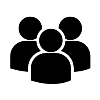 Liczba uczestnikówok. 340 osób:27 osób wzięło udział w spotkaniu, 1 organizacja pozarządowa i 1 rada okręgu wysłały uwagi drogą elektroniczną, 304 osoby wzięły udział w badaniu ankietowym. OrganizatorzyWydział Komunikacji Społecznej i Informacji Urzędu Miasta Torunia we współpracy  z Toruńskim Centrum Usług Społecznych Przedmiot konsultacjiGmina Miasta Toruń  zbadała potrzeby mieszkańców w zakresie usług społecznych w naszym mieście. Zostało przygotowane opracowanie, które pozwala poznać oczekiwania torunian w zakresie oferty potrzebnych usług. Dokument wskazuje także  potrzeby mieszkańców dotyczące funkcjonowania Toruńskiego Centrum Usług Społecznych – to nowa jednostka, która została powołana w Toruniu w ramach projektu „Centrum Usług Społecznych  w Gminie Miasta Toruń”. W ramach konsultacji chcieliśmy sprawdzić, czy  opracowana "Diagnoza potrzeb i potencjału społeczności lokalnej w zakresie usług społecznych w Gminie Miasta Toruń" uwzględnia realne potrzeby mieszkańców dotyczące usług społecznych. Chcieliśmy również zapytać, jakie usługi powinny być realizowane  jako pierwsze oraz jak duży jest zakres potrzeb w danym obszarze (np. rodzina, osoby starsze, osoby z niepełnosprawnościami).PodsumowaniePrzeprowadzone konsultacje dały mieszkańcom możliwość wnoszenia uwag oraz opinii w zakresie opracowanej „Diagnozy potrzeb i potencjału społeczności lokalnej w zakresie usług społecznych w Gminie Miasta Toruń". W ramach konsultacji zgłoszono dwie uwagi, jedna z nich została uwzględniona w „Programie usług społecznych w Gminie Miasta Toruń”, zatwierdzonym na sesji Rady Miasta Torunia w dniu 21 lipca 2022 r. (uchwała RMT nr 915/22 z dnia 21 lipca 2022 r. w sprawie przyjęcia „Programu usług społecznych w Gminie Miasta Toruń”).Termin29 listopada 2022 r. – 9 stycznia 2023 r. Liczba uczestników5 osób wzięło udział w spotkaniu konsultacyjnym, 3 mieszkańców i 1 Rada Okręgu zgłosili uwagi drogą elektroniczną.OrganizatorzyWydział Komunikacji Społecznej i Informacji Urzędu Miasta Torunia Przedmiot konsultacjiChcieliśmy porozmawiać z mieszkańcami o tym, jakie mają uwagi w zakresie funkcjonowania budżetu obywatelskiego w naszym mieście. Regulamin opisujący zasady prowadzenia budżetu obywatelskiego wszedł w życie w 2013 r., a jego ostatnia nowelizacja miała miejsce w 2021 r. Ponownie zapytaliśmy torunian, co należy ich zdaniem zmienić w Regulaminie, aby spełniał ich oczekiwania, które zapisy wymagają zmian lub co należy dodać w tym dokumencie. PodsumowanieKonsultacje społeczne w sprawie zmian w Regulaminie budżetu obywatelskiego dały mieszkańcom możliwość zgłaszania uwag do tego dokumentu, wskazania opinii na temat funkcjonowania budżetu obywatelskiego w naszym mieście. Zebrane propozycje zostaną wykorzystane w dalszych pracach nad tworzeniem projektu uchwały zmieniającej Regulamin budżetu obywatelskiego w Toruniu Proces będzie kontynuowany w roku 2023, kiedy przedstawimy projekt uchwały w sprawie Regulaminu budżetu obywatelskiego po analizie propozycji zgłoszonych przez torunian.Termin4 maja – 3 października 2022 r. Liczba uczestników9 565 osóbOrganizatorzyWydział Komunikacji Społecznej i Informacji (w zakresie przeprowadzenia procedury budżetu obywatelskiego)działy UMT i jednostki GMT (w zakresie weryfikacji merytorycznej i realizacji)Przedmiot konsultacjiBudżet obywatelski to szczególny sposób decydowania  o części wydatków publicznych. Polega na tym, że władze lokalne oddają do dyspozycji mieszkańców część miejskiego budżetu. Dzięki temu każdy może samodzielnie zgłaszać, a potem decydować w głosowaniu, na co te pieniądze zostaną wydane.Podstawą budżetu obywatelskiego jest bezpośrednie działanie mieszkańców. Samodzielnie tworzą projekty, szukają dla nich poparcia, zgłaszają je, a następnie głosują i wybierają te najbardziej oczekiwane.W 2022 r. na budżet obywatelski Toruń przeznaczył 7 080 000,00 zł. Pieniądze te zostały podzielone na dwie pule:ogólnomiejską (30%, to jest 2 124 000 zł),lokalną (70%, to jest 4 956 000 zł).PodsumowanieSzeroka akcja informacyjna oraz bardzo dobra współpraca  z lokalnymi mediami zaowocowała złożeniem przez torunian łącznie 198 projektów do budżetu obywatelskiego na 2023 r. 134 z nich zostało poddanych pod głosowanie, które trwało od 24 września do 3 października 2022 r. W głosowaniu mieszkańcy wybrali ostatecznie do realizacji 61 projektów, w tym 53 z puli lokalnej i 8 z puli ogólnomiejskiej. 